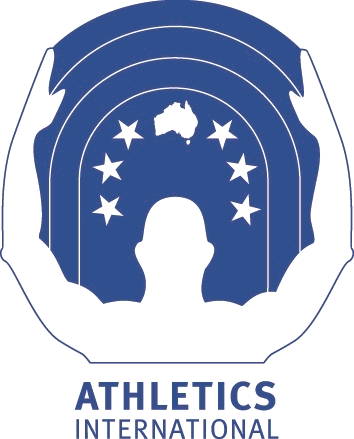 APPLICATION FOR DOMESTIC TRAVEL FUNDING FROM ATHLETICS INTERNATIONAL in 2016: LAST FOUR TRACK CLASSICSBackgroundAthletics International (AI) is a group of former and current elite athletes, one of whose aims is to foster improvement in our sport. AI, with the support of the AI Trust, has a limited amount of funds to assist athletes travel to selected domestic competitions in the 2015-16 season. AI is running a competitive application process to allocate $300 per athlete, to assist with travel and accommodation costs associated with attending one of the last four Australian Athletics Tour meetings in 2016, with applications for the first four meets having closed on 15 January 2016. AI has enough funds to allocate around six to eight grants for each of the last four meets.ConditionsTo be eligible for funding:you must not be receiving Athletics Australia (AA) Travel Funding or funding from AA in another capacity;your performance this season must be within the standard set by AI (see attachment 1); andyou must be an Australian citizen and eligible to represent Australia in major international events (eg Olympic Games, IAAF World Under 20Championships).Given AI’s focus on assisting young and emerging athletes, AI will also accept applications from those athletes who have achieved a World Under 20 Championship qualifying performance for the 2016 Championships.Funding will only be provided for those wishing to compete in AA funded events at each of the last four Australian Athletics Tour meetings. Documents detailing these can be found on the AA website. Athletes wishing to compete at two ‘funded’ events at any single meet, but who may fall just outside the AI funding criteria may also apply for funding. The AI Grants Committee will use its discretion in deciding whether to fund such multi-event applications.Athletes can be awarded a maximum of two domestic travel grants across the eight eligible meets.AI will require a successful applicant to let AI know if he/she intends expending the funds by a specified date so that any surplus can be re-allocated in a timely manner.Should you perform at any event so as to warrant AA Travel Funding, but you successfully applied for funding from AI, you must return the funds to AI. As well, should you receive funding from AI but not travel to your nominated meet, you must return the funds to AI.Once you have expended the funds, by the end of April 2016, you will need to provide a short report to AI on your performances over the 2015-16 domestic season, and how the AI funds assisted you.If you have received any AI grant in the last two years, and not provided the requested feedback, you are not eligible to apply for this round of grants.Decision CriteriaFor each meet, AI’s Grants Sub-committee will order the list of eligible applications by their position on the 2015-16 season ranking list and their improvement over the last twelve months. The Committee will also take into account life time bests. AI will liaise with both the applicant and Athletics Australia to ensure that the applicant has a place in the field and is intending to compete. AI will advise successful grant applicants as soon as possible prior to each of the eight meets. AI will also advise those applicants who are unsuccessful.If you wish to apply for funding from this process, please send your completed application form to Lynne Williams at:lynneswilliams@bigpond.comby COB, Friday, 19 February 2016 if applying for funding to the IAAF Melbourne World Challenge or the Perth, Queensland or Sydney Track Classics.APPLICATION FORM FOR ATHLETICS INTERNATIONAL DOMESTIC TRAVEL FUNDING 2016Attachment 1Athletics Australia and Athletics International funding grids, by eventCONTACT DETAILSCONTACT DETAILSNameAddressemailMobile/phoneDate of birthTRACK CLASSIC MEET AND EVENT (S) FOR WHICH FUNDING IS REQUESTED (please circle or bold)TRACK CLASSIC MEET AND EVENT (S) FOR WHICH FUNDING IS REQUESTED (please circle or bold)TRACK CLASSIC MEET AND EVENT (S) FOR WHICH FUNDING IS REQUESTED (please circle or bold)MenWomenMelbourne IAAF World Challenge5 March100m, 200m, 800m, 1500m, 5000m400mHLong jumpShot put, Hammer5000mW400m, 1500m100mH, 400mH, 3Km steepleHigh jump, Pole vault, Triple jumpShot put, Discus, Javelin5000mWPerth Track Classic12 March400m110mHHigh jump, Pole vault, Triple jumpDiscus, Javelin100m, 200m, 800m100mHPole vault, Long jumpHammer, JavelinQueensland Track Classic19 March100m, 200m, 400m400mHLong jump, Triple jumpShot put, Discus400m, 800m100mHHigh jump, Pole vaultJavelinSydney Track Classic19 March800m, 1500m110mH, 3Km steepleHigh jump, Pole vaultJavelin100m, 200m, 1500m, 5000m400mHLong jump, Triple jumpShot put, DiscusYOUR PERFORMANCE IN EVENT(S) FOR WHICH FUNDING IS SOUGHTYOUR PERFORMANCE IN EVENT(S) FOR WHICH FUNDING IS SOUGHTYOUR PERFORMANCE IN EVENT(S) FOR WHICH FUNDING IS SOUGHTYOUR PERFORMANCE IN EVENT(S) FOR WHICH FUNDING IS SOUGHTEvent (s)Personal best (and date)Best performance in 2015Best performance since 1 October 2015EVENTMENMENWOMENWOMENAAAIAA AI100 metres10.3310.5411.5511.78200 metres20.8021.2223.3023.77400 metres46.4247.3553.1554.21800 metres1.47.351.49.502.02.102.04.541500 metres3.40.003.44.404.10.754.15.775000 metres13.30.0013.54.315.39.3916.07.57100m Hurdles13.2513.65110m Hurdles13.8014.21400m Hurdles50.5052.0257.1758.893000m Steeple8.33.008.58.659.59.9710.17.97High Jump2.21m2.14m1.87m1.81mPole Vault5.35m5.19m4.24m4.11mLong Jump7.82m7.59m6.45m6.26mTriple Jump16.40m15.91m13.49m12.81mShot Put19.00m18.43m16.58m15.75mDiscus Throw59.00m57.23m58.11m55.20mHammer Throw69.00m66.93m63.50m60.32mJavelin Throw76.83m74.53m55.46m52.69m5km Walk(based on AA 20km criteria)1hr 24m 15sec1hr 28m 12 sec1 hr 35m 00sec1hr 39m 45sec